ФЕДЕРАЛЬНОЕ АГЕНТСТВО ЖЕЛЕЗНОДОРОЖНОГО ТРАНСПОРТА Федеральное государственное бюджетное образовательное учреждение высшего образования«Петербургский государственный университет путей сообщения Императора Александра I»(ФГБОУ ВО ПГУПС)Кафедра «История, философия, политология и социология»РАБОЧАЯ ПРОГРАММАдисциплины«Современные проблемы науки» (Б1.В.ДВ.1.2)для направления38.04.02 «Менеджмент» по магистерским программам«Финансовый менеджмент», «Маркетинг», «Логистика»Форма обучения – очная, заочнаяСанкт-Петербург2018ЛИСТ СОГЛАСОВАНИЙРабочая программа рассмотрена, обсуждена на заседанииКафедры «История, философия, политология и социология»Протокол № 9 от «17» 04. 2018 г.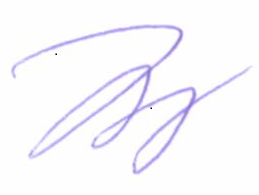 Заведующий кафедрой                                                                 В.В. Фортунатов«Философия, политология и социология»СОГЛАСОВАНОПредседатель методической комиссии факультета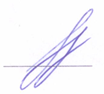 «Экономика и менеджмент»«17» 04. 2018 г.                                                                                    Н.Е. КоклеваПредседатель методической комиссии факультета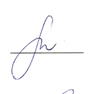 «Управление перевозками и логистика»«17» 04. 2018 г.					                                                          Л.А. ОлейниковаРуководитель магистерской программы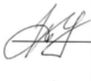 «Маркетинг» ,«Финансовый менеджмент»«17» 04. 2018 г.                                                                                     А.Н. Мардас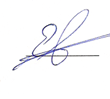 Руководитель магистерской программы«Логистика»    						«17» 04. 2018 г.                                                                        Е.К. Коровяковский 1. Цели и задачи дисциплиныРабочая программа составлена в соответствии с ФГОС ВО, утвержденным «30» марта 2015 г., приказ № 322  направлению 38.04.02 «Менеджмент», по дисциплине «Современные проблемы науки».          Цель изучения дисциплины «Современные проблемы науки» состоит в  овладении всеобщими законами и принципами научного познания, конкретными проблемами и методами современной науки.   Для достижения поставленной цели решаются следующие задачи:изучение основных  проблем современной науки;формирование понимания значимости философского знания в решении практических и познавательных задач;подготовка обучающихся к использованию общенаучной методологии, пониманию сути основных проблем современного научного знания.2. Перечень планируемых результатов обучения по дисциплине, соотнесенных с планируемыми результатами освоения основной профессиональной образовательной программыПланируемыми результатами обучения по дисциплине являются: приобретение знаний, умений, навыков и/или опыта деятельности.В результате освоения дисциплины обучающийся должен:ЗНАТЬ:основания единства философского и научного знания; основные критерии истинности научного знания;основные особенности научного метода познания;основные проблемы современного научного знания;связь общенаучных и конкретно-научных методов исследования.УМЕТЬ:-   учитывать особенности проявления основных проблем современного научного в практической и теоретической деятельности;применять методологию научных исследований и методологию научного творчества;выбирать и реализовывать методы ведения научных исследований, анализировать и обобщать результаты исследований, доводить их до практической реализации;применять методы, приемы и средства научного познания в познавательной и практической деятельности.ВЛАДЕТЬ:-       навыками конкретного выявления базовых проблем современного научного знания;основными методами научного познания;методами научного поиска; стилем научного исследования и нормами методологической культуры творческого мышления;логикой научного познанияметодикой анализа научных текстов;критериями истинности знания.Приобретенные знания, умения, навыки, характеризующие формирование компетенций, осваиваемые в данной дисциплине, позволяют решать профессиональные задачи, приведенные в соответствующем перечне по видам профессиональной деятельности в п. 2.4 общей характеристики основной профессиональной образовательной программы (ОПОП). Изучение дисциплины направлено на формирование следующих общекультурных компетенций (ОК):способность к абстрактному мышлению, обобщению, анализу, систематизации и прогнозированию (ОК-1);способность действовать в нестандартных ситуациях, нести ответственность за принятые решения (ОК-2);способность к саморазвитию, самореализации, использованию творческого потенциала (ОК-3).Область профессиональной деятельности обучающихся, освоивших данную дисциплину, приведена в п. 2.1 общей характеристики  ОПОП.Объекты профессиональной деятельности обучающихся, освоивших данную дисциплину, приведены в п. 2.2 общей характеристики  ОПОП.3. Место дисциплины в структуре основной профессиональной образовательной программы      Дисциплина «Современные проблемы науки» (Б1.В.ДВ.1.2)  относится к вариативной  части и является дисциплиной по выбору для обучающихся.4. Объем дисциплины и виды учебной работыДля очной формы обучения Примечания: З - зачетДля заочной формы обучения Примечания: З - зачет5. Содержание и структура дисциплины5.1 Содержание дисциплины5.2 Разделы дисциплины и виды занятийочная форма обучениязаочная форма обучения6. Перечень учебно-методического обеспечения для самостоятельной работы обучающихся по дисциплине7. Фонд оценочных средств для проведения текущего контроля успеваемости и промежуточной аттестации обучающихся по дисциплинеФонд оценочных средств по дисциплине является неотъемлемой частью рабочей программы и представлен отдельным документом, рассмотренным на заседании кафедры и утвержденным заведующим кафедрой.8. Перечень основной и дополнительной учебной литературы, нормативно-правовой документации и других изданий, необходимых для освоения дисциплины8.1 Перечень основной учебной литературы, необходимой для освоения дисциплины1. Левин В.И. Философия, логика и методология науки: Толковый словарь понятий [Электронный ресурс] : учебное пособие. — Электрон. дан. — Пенза: ПензГТУ (Пензенский государственный технологический университет), 2011. — 67 с. — Режим доступа: http://e.lanbook.com/books/element.php?pl1_id=62711   2. Некрасов П.А. Философия и логика науки о массовых проявленияхчеловеческой деятельности [Электронный ресурс] : монография. — Электрон. дан. — СПб.: Лань, 2013. — 139 с. — Режим доступа: http://e.lanbook.com/books/element.php?pl1_id=43987. 3. Жаков К.Ф. Гипотеза, её природа и роль в науке и в философии [Электронный ресурс] : монография. — Электрон. дан. — СПб. : Лань, 2013. — 78 с. — Режим доступа: http://e.lanbook.com/books/element.php?pl1_id=44033. 4. Ивлев Ю.В. Теория и практика аргументации [Электронный ресурс] : учебник. — Электрон. дан. — М. : Проспект, 2015. — 288 с. — Режим доступа: http://e.lanbook.com/books/element.php?pl1_id=54813 5. Непряхин Н. 100 правил убеждения и аргументации [Электронный ресурс]: . — Электрон. дан. — М. : Альпина Паблишер, 2014. — 144 с. — Режим доступа: http://e.lanbook.com/books/element.php?pl1_id=65626 6. Философия и методология науки [Электронный ресурс] : учебное пособие. — Электрон. дан. — Минск: "Вышэйшая школа", 2012. — 640 с. — Режим доступа: http://e.lanbook.com/books/element.php?pl1_id=65354 8.2  Перечень дополнительной учебной литературы, необходимой для освоения дисциплины          1. Павлов А.В. Логика и методология науки: Современное гуманитарное познание и его перспективы: учебное пособие [Электронный ресурс] : учебное пособие. — Электрон. дан. — М. : ФЛИНТА, 2010. — 343 с. — Режим доступа: http://e.lanbook.com/books/element.php?pl1_id=20075 — Загл. с экрана.		 2. Андреев Г.И. Основы научной работы и методология диссертационного исследования [Электронный ресурс] : монография / Г.И. Андреев, В.В. Барвиненко, В.С. Верба [и др.]. — Электрон. дан. — М. : Финансы и статистика, 2012. — 296 с. — Режим доступа: http://e.lanbook.com/books/element.php?pl1_id=28348 — Загл. с экрана.           3. Чулков, В.А. Методология. Научных исследований [Электронный ресурс] : учебное пособие. — Электрон. дан. — Пенза : ПензГТУ (Пензенский государственный технологический университет), 2014. — 200 с. — Режим доступа: http://e.lanbook.com/books/element.php?pl1_id=62796 — Загл. с экрана.8.3 Перечень нормативно-правовой документации, необходимой для освоения дисциплиныПри освоении данной дисциплины нормативно-правовая документация не используется.8.4 Другие издания, необходимые для освоения дисциплиныПри освоении данной дисциплины другие издания не используются.9. Перечень ресурсов информационно-телекоммуникационной сети «Интернет», необходимых для освоения дисциплиныЭлектронно-библиотечная система /Бесплатная электронная библиотека по философии и религии [Электронный ресурс]. Режим доступа:  http://filosofia.ru — Загл. с экрана.Электронно-библиотечная система ibooks.ru [Электронный ресурс]. Режим доступа:  http://ibooks.ru/ — Загл. с экрана.Электронно-библиотечная система ЛАНЬ [Электронный ресурс]. Режим доступа:  https://e.lanbook.com/books — Загл. с экрана.Личный кабинет обучающегося  и электронная информационно-образовательная среда [Электронный ресурс]. Режим доступа:  http://sdo.pgups.ru (для доступа к полнотекстовым документам требуется авторизация).  10. Методические указания для обучающихся по освоению дисциплиныПорядок изучения дисциплины следующий:Освоение разделов дисциплины производится в порядке, приведенном в разделе 5 «Содержание и структура дисциплины». Обучающийся должен освоить все разделы дисциплины с помощью учебно-методического обеспечения, приведенного в разделах 6, 8 и 9 рабочей программы. Для формирования компетенций обучающийся должен представить выполненные типовые контрольные задания или иные материалы, необходимые для оценки знаний, умений, навыков и (или) опыта деятельности, предусмотренные текущим контролем (см. фонд оценочных средств по дисциплине).По итогам текущего контроля по дисциплине, обучающийся должен пройти промежуточную аттестацию (см. фонд оценочных средств по дисциплине).11. Перечень информационных технологий, используемых при осуществлении образовательного процесса по дисциплине, включая перечень программного обеспечения и информационных справочных системПеречень информационных технологий, используемых при осуществлении образовательного процесса по дисциплине:технические средства (компьютерная техника, наборы демонстрационного оборудования);методы обучения с использованием информационных технологий (демонстрация мультимедийных материалов);личный кабинет обучающегося  и электронная информационно-образовательная среда [Электронный ресурс]. Режим доступа:  http://sdo.pgups.ru (для доступа к полнотекстовым документам требуется авторизация).  Интернет-сервисы и электронные ресурсы (поисковые системы, электронная почта, онлайн-энциклопедии и справочники, электронные учебные и учебно-методические материалы согласно п. 9 рабочей программы);программное обеспечение:	Microsoft Windows 7;    Microsoft Office Professional 2010. 12. Описание материально-технической базы, необходимой для осуществления образовательного процесса по дисциплинеМатериально-техническая база, необходимая для осуществления образовательного процесса по дисциплине включает в свой состав специальные помещения:учебные аудитории для проведения занятий лекционного типа, занятий семинарского типа, групповых и индивидуальных консультаций, текущего контроля и промежуточной аттестации, помещения для самостоятельной работы;помещения для хранения и профилактического обслуживания технических средств обучения. Специальные помещения    укомплектованы средствами обучения, служащими для представления учебной информации большой аудитории.Для проведения занятий лекционного типа предлагаются наборы демонстрационного оборудования и учебно-наглядных пособий, хранящиеся на электронных носителях и обеспечивающие тематические иллюстрации, соответствующие рабочим программам дисциплин.Помещения для самостоятельной работы обучающихся оснащены компьютерной техникой с возможностью подключения к сети «Интернет» и обеспечением доступа в электронную информационно-образовательную среду организации.Число посадочных мест в лекционной аудитории больше либо равно списочному составу потока, а в аудитории для практических занятий (семинаров) – списочному составу группы обучающихся. Вид учебной работыВсего часовСеместрВид учебной работыВсего часов1Контактная работа (по видам учебных занятий)2828В том числе:лекции (Л)   1414практические занятия (ПЗ)1414лабораторные работы (ЛР)Самостоятельная работа (СРС) (всего)8080Форма контроля знанийЗЗОбщая трудоемкость: час / з.е.108/3108/3Вид учебной работыВсего часовКурсВид учебной работыВсего часов2Контактная работа (по видам учебных занятий)1010В том числе:лекции (Л)     4  4практические занятия (ПЗ)  6 6лабораторные работы (ЛР)Самостоятельная работа (СРС) (всего)9494Контроль44Форма контроля знанийЗЗОбщая трудоемкость: час / з.е.108/3108/3№ п/пНаименование раздела дисциплиныСодержание раздела1Парадигмальная природа научного знанияПонятие парадигмы научного знания. Основные принципы и элементы современной парадигмы научного знания. Логика и методология науки как часть парадигмального знания 2Общее представление о научном познании, о научной методологии и научных проблемахПонятие научного закона, научной теории, научной парадигмы, научного прогресса, научного  вывода и методологического инварианта3Логика и методология науки как общая теория истиныЛогика и методология науки как единая теория функционирования научной истины. Понятие аномального факта, гипотезы, принципов абдукции, дедукции, индукции и аргументации4Элементы логики высказываний – рабочего языка современной методологии наукиЯзык логики высказываний (ЛВ). Понятие формулы ЛВ. Семантика логических союзов. Таблицы истинности. Понятие логически истинной, ложной и нейтральной формулы. Поиск нетривиальных следствий и допущений 5Метод, методология, научный выводЭволюция методологии как науки об эмпирических и теоретических методах познания к теории научного вывода  6Открытие и изобретение научной истины. Проблема абдукции Проблема абдукции и открытия новых научных истин. 7Развитие научной истины. Проблема дедукцииПроблема дедукции и поиск нетривиальных следствий научных истин. Дедуктивное доказательство и опровержение научной истины.  8Обоснование научной истины. Проблема индукции.Проблема индукции и основные законы изменения правдоподобного знания. 9Научная аргументацияПонятие и структура научной аргументации научной аргументации. Основная теорема аргументации№ п/пНаименование раздела дисциплиныЛПЗЛРСРСПарадигмальная природа научного знания22-8Общее представление о научном познании, о  научной методологии и научных проблемах22-9Логика и методология науки как общая теория истины2-9Элементы логики высказываний – рабочего языка современной методологии науки2-9Метод, методология, научный вывод2-9Открытие и изобретение научной истины. Проблема абдукции 22-9Развитие научной истины. Проблема дедукции22-9Обоснование научной истины. Проблема индукции22-9Научная аргументация2-9ИтогоИтого1414-80№ п/пНаименование раздела дисциплиныЛПЗЛРСРСПарадигмальная природа научного знания2-10Общее представление о научном познании, о  научной методологии и научных проблемах2-10Логика и методология науки как общая теория истины-11Элементы логики высказываний – рабочего языка современной методологии науки-11Метод, методология, научный вывод-11Открытие и изобретение научной истины. Проблема абдукции -11Развитие научной истины. Проблема дедукции2-10Обоснование научной истины. Проблема индукции2-10Научная аргументация2-10ИтогоИтого   46-  94№п/пНаименование раздела дисциплиныПеречень учебно-методического обеспечения1Парадигмальная природа научного знания1. Левин В.И. Философия, логика и методология науки: Толковый словарь понятий [Электронный ресурс]: учебное пособие. — Электрон. дан. — Пенза: ПензГТУ (Пензенский государственный технологический университет), 2011. — 67 с. — Режим доступа:http://e.lanbook.com/books/element.php?pl1_id=62711  2. Ивлев Ю.В. Теория и практика аргументации [Электронный ресурс] : учебник. — Электрон. дан. — М. : Проспект, 2015. — 288 с. — Режим доступа: http://e.lanbook.com/books/element.php?pl1_id=54813 3. Философия и методология науки [Электронный ресурс]: учебное пособие. — Электрон. дан. — Минск: "Вышэйшая школа", 2012. — 640 с. — Режим доступа:http://e.lanbook.com/books/element.php?pl1_id=653542Общее представление о научном познании, о научной методологии и научных проблемах1. Левин В.И. Философия, логика и методология науки: Толковый словарь понятий [Электронный ресурс]: учебное пособие. — Электрон. дан. — Пенза: ПензГТУ (Пензенский государственный технологический университет), 2011. — 67 с. — Режим доступа:http://e.lanbook.com/books/element.php?pl1_id=62711  2. Ивлев Ю.В. Теория и практика аргументации [Электронный ресурс] : учебник. — Электрон. дан. — М. : Проспект, 2015. — 288 с. — Режим доступа: http://e.lanbook.com/books/element.php?pl1_id=54813 3. Философия и методология науки [Электронный ресурс]: учебное пособие. — Электрон. дан. — Минск: "Вышэйшая школа", 2012. — 640 с. — Режим доступа:http://e.lanbook.com/books/element.php?pl1_id=653543Логика и методология науки как общая теория истины1. Левин В.И. Философия, логика и методология науки: Толковый словарь понятий [Электронный ресурс]: учебное пособие. — Электрон. дан. — Пенза: ПензГТУ (Пензенский государственный технологический университет), 2011. — 67 с. — Режим доступа:http://e.lanbook.com/books/element.php?pl1_id=62711  2. Ивлев Ю.В. Теория и практика аргументации [Электронный ресурс] : учебник. — Электрон. дан. — М. : Проспект, 2015. — 288 с. — Режим доступа: http://e.lanbook.com/books/element.php?pl1_id=54813 3. Философия и методология науки [Электронный ресурс]: учебное пособие. — Электрон. дан. — Минск: "Вышэйшая школа", 2012. — 640 с. — Режим доступа:http://e.lanbook.com/books/element.php?pl1_id=653544Элементы логики высказываний – рабочего языка современной методологии науки1. Левин В.И. Философия, логика и методология науки: Толковый словарь понятий [Электронный ресурс]: учебное пособие. — Электрон. дан. — Пенза: ПензГТУ (Пензенский государственный технологический университет), 2011. — 67 с. — Режим доступа:http://e.lanbook.com/books/element.php?pl1_id=62711  2. Ивлев Ю.В. Теория и практика аргументации [Электронный ресурс] : учебник. — Электрон. дан. — М. : Проспект, 2015. — 288 с. — Режим доступа: http://e.lanbook.com/books/element.php?pl1_id=54813 3. Философия и методология науки [Электронный ресурс]: учебное пособие. — Электрон. дан. — Минск: "Вышэйшая школа", 2012. — 640 с. — Режим доступа:http://e.lanbook.com/books/element.php?pl1_id=653545Метод, методология, научный вывод1. Левин В.И. Философия, логика и методология науки: Толковый словарь понятий [Электронный ресурс]: учебное пособие. — Электрон. дан. — Пенза: ПензГТУ (Пензенский государственный технологический университет), 2011. — 67 с. — Режим доступа:http://e.lanbook.com/books/element.php?pl1_id=62711  2. Ивлев Ю.В. Теория и практика аргументации [Электронный ресурс] : учебник. — Электрон. дан. — М. : Проспект, 2015. — 288 с. — Режим доступа: http://e.lanbook.com/books/element.php?pl1_id=54813 3. Философия и методология науки [Электронный ресурс]: учебное пособие. — Электрон. дан. — Минск: "Вышэйшая школа", 2012. — 640 с. — Режим доступа:http://e.lanbook.com/books/element.php?pl1_id=653546Открытие и изобретение научной истины. Проблема абдукции 1. Левин В.И. Философия, логика и методология науки: Толковый словарь понятий [Электронный ресурс]: учебное пособие. — Электрон. дан. — Пенза: ПензГТУ (Пензенский государственный технологический университет), 2011. — 67 с. — Режим доступа:http://e.lanbook.com/books/element.php?pl1_id=62711  2. Ивлев Ю.В. Теория и практика аргументации [Электронный ресурс] : учебник. — Электрон. дан. — М. : Проспект, 2015. — 288 с. — Режим доступа: http://e.lanbook.com/books/element.php?pl1_id=54813 3. Философия и методология науки [Электронный ресурс]: учебное пособие. — Электрон. дан. — Минск: "Вышэйшая школа", 2012. — 640 с. — Режим доступа:http://e.lanbook.com/books/element.php?pl1_id=653547Развитие научной истины. Проблема дедукции1. Левин В.И. Философия, логика и методология науки: Толковый словарь понятий [Электронный ресурс]: учебное пособие. — Электрон. дан. — Пенза: ПензГТУ (Пензенский государственный технологический университет), 2011. — 67 с. — Режим доступа:http://e.lanbook.com/books/element.php?pl1_id=62711  2. Ивлев Ю.В. Теория и практика аргументации [Электронный ресурс] : учебник. — Электрон. дан. — М. : Проспект, 2015. — 288 с. — Режим доступа: http://e.lanbook.com/books/element.php?pl1_id=54813 3. Философия и методология науки [Электронный ресурс]: учебное пособие. — Электрон. дан. — Минск: "Вышэйшая школа", 2012. — 640 с. — Режим доступа:http://e.lanbook.com/books/element.php?pl1_id=653548Обоснование научной истины. Проблема индукции1. Левин В.И. Философия, логика и методология науки: Толковый словарь понятий [Электронный ресурс]: учебное пособие. — Электрон. дан. — Пенза: ПензГТУ (Пензенский государственный технологический университет), 2011. — 67 с. — Режим доступа:http://e.lanbook.com/books/element.php?pl1_id=62711  2. Ивлев Ю.В. Теория и практика аргументации [Электронный ресурс] : учебник. — Электрон. дан. — М. : Проспект, 2015. — 288 с. — Режим доступа: http://e.lanbook.com/books/element.php?pl1_id=54813 3. Философия и методология науки [Электронный ресурс]: учебное пособие. — Электрон. дан. — Минск: "Вышэйшая школа", 2012. — 640 с. — Режим доступа:http://e.lanbook.com/books/element.php?pl1_id=653549Научная аргументация1. Левин В.И. Философия, логика и методология науки: Толковый словарь понятий [Электронный ресурс]: учебное пособие. — Электрон. дан. — Пенза: ПензГТУ (Пензенский государственный технологический университет), 2011. — 67 с. — Режим доступа:http://e.lanbook.com/books/element.php?pl1_id=62711  2. Ивлев Ю.В. Теория и практика аргументации [Электронный ресурс] : учебник. — Электрон. дан. — М. : Проспект, 2015. — 288 с. — Режим доступа: http://e.lanbook.com/books/element.php?pl1_id=54813 3. Философия и методология науки [Электронный ресурс]: учебное пособие. — Электрон. дан. — Минск: "Вышэйшая школа", 2012. — 640 с. — Режим доступа:http://e.lanbook.com/books/element.php?pl1_id=65354Разработчик программы, доцент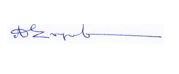 А.Г. Егоров«10»  апреля  2018 г.